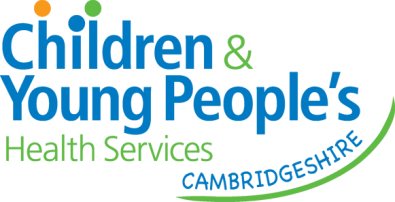 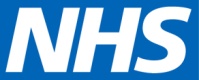 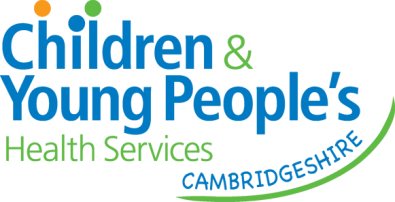 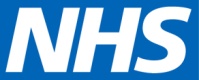 Children’s Speech and Language TherapyRequest for Involvement FormPlease refer to the Communication Trust Checklist before completing fields on this form. This can be found at: www.thecommunicationtrust.org.uk/media/363853/us_checklist_new.pdfPlease return this form, with any available reports, for discussion at an agreed planning meeting. This can be face-to-face or on the telephone.Name of Link Therapist:					   Date discussed:----------------------------------------------------------------------------------------------------------------Child’s Full Name: Child’s Full Name: Child’s Full Name: Date of Birth:Date of Birth:Date of Birth:Date of Birth:Today’s Date:NHS Number:  NHS Number:  NHS Number:  Age:       y      mAge:       y      mAge:       y      mAge:       y      mGender: M / FAddress with Postcode:Address with Postcode:Address with Postcode:Email:Email:Email:Email:Email:Home Telephone:Home Telephone:Home Telephone:Mobile:Mobile:Mobile:Mobile:Mobile:Ethnicity:Religion: Religion: Language:Language:Language:Language:Interpreter needed: Y/NMain carer:Relationship with child:Main carer:Relationship with child:Main carer:Relationship with child:Other carers with parental responsibility:Address if different:Other carers with parental responsibility:Address if different:Other carers with parental responsibility:Address if different:Other carers with parental responsibility:Address if different:Other carers with parental responsibility:Address if different:GP Surgery:GP Surgery:GP Surgery:Health Visitor:Health Visitor:Health Visitor:Health Visitor:Health Visitor:Other relevant information (cultural, social, home situation)Has your child ever had a head injury (e.g. a blow to the head, a fall, a car accident) or illness (e.g. meningitis, a brain tumour, epilepsy)? Yes ☐    No ☐    Other relevant information (cultural, social, home situation)Has your child ever had a head injury (e.g. a blow to the head, a fall, a car accident) or illness (e.g. meningitis, a brain tumour, epilepsy)? Yes ☐    No ☐    Other relevant information (cultural, social, home situation)Has your child ever had a head injury (e.g. a blow to the head, a fall, a car accident) or illness (e.g. meningitis, a brain tumour, epilepsy)? Yes ☐    No ☐    Other relevant information (cultural, social, home situation)Has your child ever had a head injury (e.g. a blow to the head, a fall, a car accident) or illness (e.g. meningitis, a brain tumour, epilepsy)? Yes ☐    No ☐    Other relevant information (cultural, social, home situation)Has your child ever had a head injury (e.g. a blow to the head, a fall, a car accident) or illness (e.g. meningitis, a brain tumour, epilepsy)? Yes ☐    No ☐    Other relevant information (cultural, social, home situation)Has your child ever had a head injury (e.g. a blow to the head, a fall, a car accident) or illness (e.g. meningitis, a brain tumour, epilepsy)? Yes ☐    No ☐    Other relevant information (cultural, social, home situation)Has your child ever had a head injury (e.g. a blow to the head, a fall, a car accident) or illness (e.g. meningitis, a brain tumour, epilepsy)? Yes ☐    No ☐    Other relevant information (cultural, social, home situation)Has your child ever had a head injury (e.g. a blow to the head, a fall, a car accident) or illness (e.g. meningitis, a brain tumour, epilepsy)? Yes ☐    No ☐    Giving your consentParental Consent for SLT referral: Yes ☐  Date request discussed with parent/carers.Cambridgeshire Community Services (CCS) NHS Trust would like to send text (SMS) messages for appointment reminders and to share useful health information. Parent agreement to receive text (SMS) messages	Yes ☐	No ☐We may offer appointments using video calling; for this we need your current email address.Parent agreement to having video call appointments	Yes ☐	No ☐We would like to send your letters or reports by email, which could include personal, sensitive data. If you select yes, we will not send your letters or reports in the post, we will email them to you instead. You will receive a verification email from TPP which you must reply to as confirmation that we have the right details. We cannot email you any information without this verification. Parent agreement to receive emails which could include personal information: Yes ☐No ☐Once any information has left our secure NHS email accounts, the security of the information is your responsibility.Sharing information:Are you happy for us to share your child’s record with other health services who are involved with your child’s care?	Yes ☐	No ☐Are you happy for us to have access to the records held by other health services involved in your child’s care?	Yes ☐	 No ☐If we need to talk to other professionals involved with your child, e.g. play group or school staff, are you happy for us to share information with them? 	Yes ☐	No ☐Giving your consentParental Consent for SLT referral: Yes ☐  Date request discussed with parent/carers.Cambridgeshire Community Services (CCS) NHS Trust would like to send text (SMS) messages for appointment reminders and to share useful health information. Parent agreement to receive text (SMS) messages	Yes ☐	No ☐We may offer appointments using video calling; for this we need your current email address.Parent agreement to having video call appointments	Yes ☐	No ☐We would like to send your letters or reports by email, which could include personal, sensitive data. If you select yes, we will not send your letters or reports in the post, we will email them to you instead. You will receive a verification email from TPP which you must reply to as confirmation that we have the right details. We cannot email you any information without this verification. Parent agreement to receive emails which could include personal information: Yes ☐No ☐Once any information has left our secure NHS email accounts, the security of the information is your responsibility.Sharing information:Are you happy for us to share your child’s record with other health services who are involved with your child’s care?	Yes ☐	No ☐Are you happy for us to have access to the records held by other health services involved in your child’s care?	Yes ☐	 No ☐If we need to talk to other professionals involved with your child, e.g. play group or school staff, are you happy for us to share information with them? 	Yes ☐	No ☐Giving your consentParental Consent for SLT referral: Yes ☐  Date request discussed with parent/carers.Cambridgeshire Community Services (CCS) NHS Trust would like to send text (SMS) messages for appointment reminders and to share useful health information. Parent agreement to receive text (SMS) messages	Yes ☐	No ☐We may offer appointments using video calling; for this we need your current email address.Parent agreement to having video call appointments	Yes ☐	No ☐We would like to send your letters or reports by email, which could include personal, sensitive data. If you select yes, we will not send your letters or reports in the post, we will email them to you instead. You will receive a verification email from TPP which you must reply to as confirmation that we have the right details. We cannot email you any information without this verification. Parent agreement to receive emails which could include personal information: Yes ☐No ☐Once any information has left our secure NHS email accounts, the security of the information is your responsibility.Sharing information:Are you happy for us to share your child’s record with other health services who are involved with your child’s care?	Yes ☐	No ☐Are you happy for us to have access to the records held by other health services involved in your child’s care?	Yes ☐	 No ☐If we need to talk to other professionals involved with your child, e.g. play group or school staff, are you happy for us to share information with them? 	Yes ☐	No ☐Giving your consentParental Consent for SLT referral: Yes ☐  Date request discussed with parent/carers.Cambridgeshire Community Services (CCS) NHS Trust would like to send text (SMS) messages for appointment reminders and to share useful health information. Parent agreement to receive text (SMS) messages	Yes ☐	No ☐We may offer appointments using video calling; for this we need your current email address.Parent agreement to having video call appointments	Yes ☐	No ☐We would like to send your letters or reports by email, which could include personal, sensitive data. If you select yes, we will not send your letters or reports in the post, we will email them to you instead. You will receive a verification email from TPP which you must reply to as confirmation that we have the right details. We cannot email you any information without this verification. Parent agreement to receive emails which could include personal information: Yes ☐No ☐Once any information has left our secure NHS email accounts, the security of the information is your responsibility.Sharing information:Are you happy for us to share your child’s record with other health services who are involved with your child’s care?	Yes ☐	No ☐Are you happy for us to have access to the records held by other health services involved in your child’s care?	Yes ☐	 No ☐If we need to talk to other professionals involved with your child, e.g. play group or school staff, are you happy for us to share information with them? 	Yes ☐	No ☐Giving your consentParental Consent for SLT referral: Yes ☐  Date request discussed with parent/carers.Cambridgeshire Community Services (CCS) NHS Trust would like to send text (SMS) messages for appointment reminders and to share useful health information. Parent agreement to receive text (SMS) messages	Yes ☐	No ☐We may offer appointments using video calling; for this we need your current email address.Parent agreement to having video call appointments	Yes ☐	No ☐We would like to send your letters or reports by email, which could include personal, sensitive data. If you select yes, we will not send your letters or reports in the post, we will email them to you instead. You will receive a verification email from TPP which you must reply to as confirmation that we have the right details. We cannot email you any information without this verification. Parent agreement to receive emails which could include personal information: Yes ☐No ☐Once any information has left our secure NHS email accounts, the security of the information is your responsibility.Sharing information:Are you happy for us to share your child’s record with other health services who are involved with your child’s care?	Yes ☐	No ☐Are you happy for us to have access to the records held by other health services involved in your child’s care?	Yes ☐	 No ☐If we need to talk to other professionals involved with your child, e.g. play group or school staff, are you happy for us to share information with them? 	Yes ☐	No ☐Giving your consentParental Consent for SLT referral: Yes ☐  Date request discussed with parent/carers.Cambridgeshire Community Services (CCS) NHS Trust would like to send text (SMS) messages for appointment reminders and to share useful health information. Parent agreement to receive text (SMS) messages	Yes ☐	No ☐We may offer appointments using video calling; for this we need your current email address.Parent agreement to having video call appointments	Yes ☐	No ☐We would like to send your letters or reports by email, which could include personal, sensitive data. If you select yes, we will not send your letters or reports in the post, we will email them to you instead. You will receive a verification email from TPP which you must reply to as confirmation that we have the right details. We cannot email you any information without this verification. Parent agreement to receive emails which could include personal information: Yes ☐No ☐Once any information has left our secure NHS email accounts, the security of the information is your responsibility.Sharing information:Are you happy for us to share your child’s record with other health services who are involved with your child’s care?	Yes ☐	No ☐Are you happy for us to have access to the records held by other health services involved in your child’s care?	Yes ☐	 No ☐If we need to talk to other professionals involved with your child, e.g. play group or school staff, are you happy for us to share information with them? 	Yes ☐	No ☐Giving your consentParental Consent for SLT referral: Yes ☐  Date request discussed with parent/carers.Cambridgeshire Community Services (CCS) NHS Trust would like to send text (SMS) messages for appointment reminders and to share useful health information. Parent agreement to receive text (SMS) messages	Yes ☐	No ☐We may offer appointments using video calling; for this we need your current email address.Parent agreement to having video call appointments	Yes ☐	No ☐We would like to send your letters or reports by email, which could include personal, sensitive data. If you select yes, we will not send your letters or reports in the post, we will email them to you instead. You will receive a verification email from TPP which you must reply to as confirmation that we have the right details. We cannot email you any information without this verification. Parent agreement to receive emails which could include personal information: Yes ☐No ☐Once any information has left our secure NHS email accounts, the security of the information is your responsibility.Sharing information:Are you happy for us to share your child’s record with other health services who are involved with your child’s care?	Yes ☐	No ☐Are you happy for us to have access to the records held by other health services involved in your child’s care?	Yes ☐	 No ☐If we need to talk to other professionals involved with your child, e.g. play group or school staff, are you happy for us to share information with them? 	Yes ☐	No ☐Giving your consentParental Consent for SLT referral: Yes ☐  Date request discussed with parent/carers.Cambridgeshire Community Services (CCS) NHS Trust would like to send text (SMS) messages for appointment reminders and to share useful health information. Parent agreement to receive text (SMS) messages	Yes ☐	No ☐We may offer appointments using video calling; for this we need your current email address.Parent agreement to having video call appointments	Yes ☐	No ☐We would like to send your letters or reports by email, which could include personal, sensitive data. If you select yes, we will not send your letters or reports in the post, we will email them to you instead. You will receive a verification email from TPP which you must reply to as confirmation that we have the right details. We cannot email you any information without this verification. Parent agreement to receive emails which could include personal information: Yes ☐No ☐Once any information has left our secure NHS email accounts, the security of the information is your responsibility.Sharing information:Are you happy for us to share your child’s record with other health services who are involved with your child’s care?	Yes ☐	No ☐Are you happy for us to have access to the records held by other health services involved in your child’s care?	Yes ☐	 No ☐If we need to talk to other professionals involved with your child, e.g. play group or school staff, are you happy for us to share information with them? 	Yes ☐	No ☐Education/Nursery Setting:                                     	               School Year:Education/Nursery Setting:                                     	               School Year:Education/Nursery Setting:                                     	               School Year:Education/Nursery Setting:                                     	               School Year:Education/Nursery Setting:                                     	               School Year:Education/Nursery Setting:                                     	               School Year:Education/Nursery Setting:                                     	               School Year:Education/Nursery Setting:                                     	               School Year:☐ Mainstream School  ☐ Pre-school/Nursery ☐ Special School  ☐ Independent  ☐Is child making educational progress as expected?   ☐   Yes ☐   No If no please specify:☐ Mainstream School  ☐ Pre-school/Nursery ☐ Special School  ☐ Independent  ☐Is child making educational progress as expected?   ☐   Yes ☐   No If no please specify:☐ Mainstream School  ☐ Pre-school/Nursery ☐ Special School  ☐ Independent  ☐Is child making educational progress as expected?   ☐   Yes ☐   No If no please specify:☐ Mainstream School  ☐ Pre-school/Nursery ☐ Special School  ☐ Independent  ☐Is child making educational progress as expected?   ☐   Yes ☐   No If no please specify:☐ Mainstream School  ☐ Pre-school/Nursery ☐ Special School  ☐ Independent  ☐Is child making educational progress as expected?   ☐   Yes ☐   No If no please specify:☐ Mainstream School  ☐ Pre-school/Nursery ☐ Special School  ☐ Independent  ☐Is child making educational progress as expected?   ☐   Yes ☐   No If no please specify:☐ Mainstream School  ☐ Pre-school/Nursery ☐ Special School  ☐ Independent  ☐Is child making educational progress as expected?   ☐   Yes ☐   No If no please specify:☐ Mainstream School  ☐ Pre-school/Nursery ☐ Special School  ☐ Independent  ☐Is child making educational progress as expected?   ☐   Yes ☐   No If no please specify:EHCP: ☐   Yes    ☐   No     EHCP: ☐   Yes    ☐   No     EHCP: ☐   Yes    ☐   No     EHCP: ☐   Yes    ☐   No     EHCP: ☐   Yes    ☐   No     EHCP: ☐   Yes    ☐   No     EHCP: ☐   Yes    ☐   No     EHCP: ☐   Yes    ☐   No     Inclusion coordinator/SENDCo name: Inclusion coordinator/SENDCo name: Inclusion coordinator/SENDCo name: Inclusion coordinator/SENDCo name: Inclusion coordinator/SENDCo name: Contact details:Contact details:Contact details:Diagnosis or primary area of difficulty:Diagnosis or primary area of difficulty:Diagnosis or primary area of difficulty:Diagnosis or primary area of difficulty:Diagnosis or primary area of difficulty:Diagnosis or primary area of difficulty:Diagnosis or primary area of difficulty:Diagnosis or primary area of difficulty:Other professionals involvedOther professionals involvedPlease tick and state their name, if known.Please attached any relevant reportsPlease tick and state their name, if known.Please attached any relevant reportsPlease tick and state their name, if known.Please attached any relevant reportsPlease tick and state their name, if known.Please attached any relevant reportsPlease tick and state their name, if known.Please attached any relevant reportsPlease tick and state their name, if known.Please attached any relevant reportsHealth Visitor (HV)Health Visitor (HV)☐☐SEND Specialist Service (EP, Specialist Teacher)SEND Specialist Service (EP, Specialist Teacher)☐☐Occupational Therapist (OT) / Physiotherapist (PT)/ DietitianOccupational Therapist (OT) / Physiotherapist (PT)/ Dietitian☐☐PaediatricianPaediatrician☐☐Teacher of the Deaf (TOD) / Visual Impairment TeacherTeacher of the Deaf (TOD) / Visual Impairment Teacher☐☐Describe how the child or young person presents using the headings below. Describe how the child or young person presents using the headings below. Describe how the child or young person presents using the headings below. Describe how the child or young person presents using the headings below. Describe how the child or young person presents using the headings below. Describe how the child or young person presents using the headings below. Describe how the child or young person presents using the headings below. Describe how the child or young person presents using the headings below. Description of concern select as appropriateDescription of concern select as appropriateDescription of concern select as appropriateDescription of concern select as appropriateDescription of concern select as appropriateDescription of concern select as appropriatePlease describe your concerns and give examplesPlease describe your concerns and give examplesSpeech (making sounds and using them in words) Speech (making sounds and using them in words) Speech (making sounds and using them in words) Speech (making sounds and using them in words) Speech (making sounds and using them in words) Speech (making sounds and using them in words) Receptive Language (understanding spoken language)Receptive Language (understanding spoken language)Receptive Language (understanding spoken language)Receptive Language (understanding spoken language)Receptive Language (understanding spoken language)Receptive Language (understanding spoken language)Expressive Language (using words and sentences)Expressive Language (using words and sentences)Expressive Language (using words and sentences)Expressive Language (using words and sentences)Expressive Language (using words and sentences)Expressive Language (using words and sentences)Play and social interaction (with peers and adults)Play and social interaction (with peers and adults)Play and social interaction (with peers and adults)Play and social interaction (with peers and adults)Play and social interaction (with peers and adults)Play and social interaction (with peers and adults)Eating and Drinking (swallowing difficulties)Eating and Drinking (swallowing difficulties)Eating and Drinking (swallowing difficulties)Eating and Drinking (swallowing difficulties)Eating and Drinking (swallowing difficulties)Eating and Drinking (swallowing difficulties)StammeringStammeringStammeringStammeringStammeringStammeringPlease describe and provide evidence of interventions that are currently being implemented.  (We are not able to provide involvement if there is no evidence to demonstrate strategies or interventions that are currently in place).How long has the support been in place and what was the outcome of this or any previous intervention?If previously seen by Speech and Language Therapy, when was the last contact? Please attach any relevant reports.Do the child’s parents have concerns and what are they?What are the child’s views (if they are able to communicate this):What is the desired outcome from any SLT assessment, advice or intervention? Please describe and provide evidence of interventions that are currently being implemented.  (We are not able to provide involvement if there is no evidence to demonstrate strategies or interventions that are currently in place).How long has the support been in place and what was the outcome of this or any previous intervention?If previously seen by Speech and Language Therapy, when was the last contact? Please attach any relevant reports.Do the child’s parents have concerns and what are they?What are the child’s views (if they are able to communicate this):What is the desired outcome from any SLT assessment, advice or intervention? Please describe and provide evidence of interventions that are currently being implemented.  (We are not able to provide involvement if there is no evidence to demonstrate strategies or interventions that are currently in place).How long has the support been in place and what was the outcome of this or any previous intervention?If previously seen by Speech and Language Therapy, when was the last contact? Please attach any relevant reports.Do the child’s parents have concerns and what are they?What are the child’s views (if they are able to communicate this):What is the desired outcome from any SLT assessment, advice or intervention? Please describe and provide evidence of interventions that are currently being implemented.  (We are not able to provide involvement if there is no evidence to demonstrate strategies or interventions that are currently in place).How long has the support been in place and what was the outcome of this or any previous intervention?If previously seen by Speech and Language Therapy, when was the last contact? Please attach any relevant reports.Do the child’s parents have concerns and what are they?What are the child’s views (if they are able to communicate this):What is the desired outcome from any SLT assessment, advice or intervention? Please describe and provide evidence of interventions that are currently being implemented.  (We are not able to provide involvement if there is no evidence to demonstrate strategies or interventions that are currently in place).How long has the support been in place and what was the outcome of this or any previous intervention?If previously seen by Speech and Language Therapy, when was the last contact? Please attach any relevant reports.Do the child’s parents have concerns and what are they?What are the child’s views (if they are able to communicate this):What is the desired outcome from any SLT assessment, advice or intervention? Please describe and provide evidence of interventions that are currently being implemented.  (We are not able to provide involvement if there is no evidence to demonstrate strategies or interventions that are currently in place).How long has the support been in place and what was the outcome of this or any previous intervention?If previously seen by Speech and Language Therapy, when was the last contact? Please attach any relevant reports.Do the child’s parents have concerns and what are they?What are the child’s views (if they are able to communicate this):What is the desired outcome from any SLT assessment, advice or intervention? Please describe and provide evidence of interventions that are currently being implemented.  (We are not able to provide involvement if there is no evidence to demonstrate strategies or interventions that are currently in place).How long has the support been in place and what was the outcome of this or any previous intervention?If previously seen by Speech and Language Therapy, when was the last contact? Please attach any relevant reports.Do the child’s parents have concerns and what are they?What are the child’s views (if they are able to communicate this):What is the desired outcome from any SLT assessment, advice or intervention? Please describe and provide evidence of interventions that are currently being implemented.  (We are not able to provide involvement if there is no evidence to demonstrate strategies or interventions that are currently in place).How long has the support been in place and what was the outcome of this or any previous intervention?If previously seen by Speech and Language Therapy, when was the last contact? Please attach any relevant reports.Do the child’s parents have concerns and what are they?What are the child’s views (if they are able to communicate this):What is the desired outcome from any SLT assessment, advice or intervention? SafetyAre there any safety issues/ risks for the child or others (arising from child’s needs)? Please specify:SafetyAre there any safety issues/ risks for the child or others (arising from child’s needs)? Please specify:SafetyAre there any safety issues/ risks for the child or others (arising from child’s needs)? Please specify:SafetyAre there any safety issues/ risks for the child or others (arising from child’s needs)? Please specify:SafetyAre there any safety issues/ risks for the child or others (arising from child’s needs)? Please specify:SafetyAre there any safety issues/ risks for the child or others (arising from child’s needs)? Please specify:SafetyAre there any safety issues/ risks for the child or others (arising from child’s needs)? Please specify:SafetyAre there any safety issues/ risks for the child or others (arising from child’s needs)? Please specify:Referrer detailsReferrer detailsReferrer detailsReferrer detailsReferrer detailsReferrer detailsReferrer detailsReferrer detailsName:Job Role:Job Role:Job Role:Job Role:Address:Telephone:Telephone:Telephone:Telephone:Email: